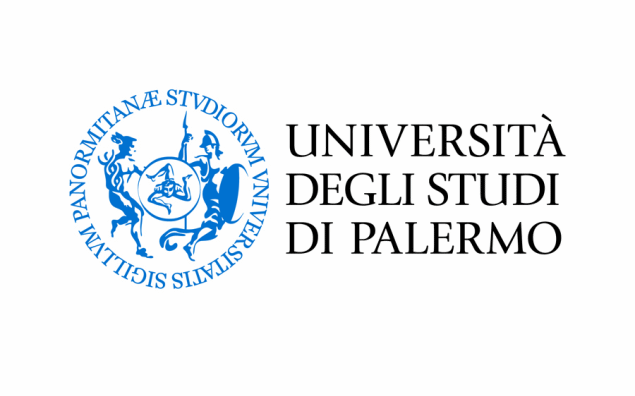 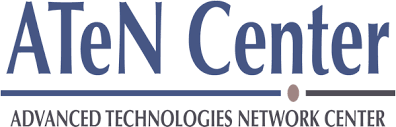 Richiesta preventivo servizi per utenti interniServizi richiesti:Personale coinvolto:Utente richiedenteDipartimento di afferenzaIndirizzo mail al quale si desidera ricevere il preventivoLaboratorioTipologia e numero di analisiPeriodo previstodalalCodice U-GOV del progetto        (a cui imputare il costo dei servizi)I servizi richiesti verranno svolti esclusivamente dal personale di ATeN Center?Personale esterno ad ATeN per il quale si chiede l’accesso all’uso delle risorse strumentali (professori, ricercatori, assegnisti di ricerca, dottorandi e borsisti)